Hoja de datos de hidrología de las llanuras de inundación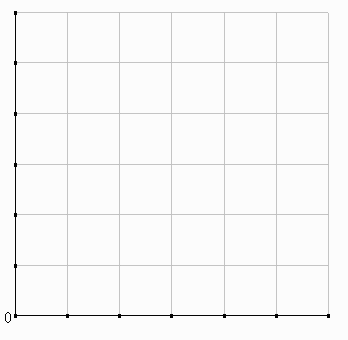 # NÚMERO DE CUADRADOS DE AZULEJO# NÚMERO DE CUADRADOS DE ESPONJARELACIÓN ENTRE LOS AZULEJOS Y LOS CUADRADOS DE ESPONJA% TOTAL DE SUPERFICIE NO POROSACANTIDAD DE CAUDAL DE LLUVIA (mL)1000